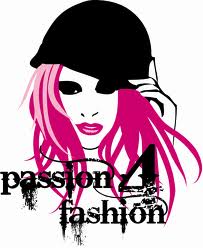 FASHION & LIFESTYLE EXPO 7TH – 8TH NOVEMBER 2015NATURE & STYLE FUN DAY EVENTS and FARISHTA FASHION is organizing a second Fashion event  and expo FASHION & LIFESTYLE EXPO. This is going to be one of kind. Our main motive is to educate and empower the youths who have various talents in fashion find their way into building their own profile. We are hoping to get a few sponsors and volunteers. 20% of the money earned will go to charity. SECTORFashionOnline Marketing & SellingBeauty ProductsBanks Home appliancesArt & craftsAuto companiesConsumer goodsInterior DesignDairy ProductsPhotographyHair ProductsBanksWines & SpiritsEvent DetailsDates & Times:	 7th & 8th November 2015Location:	PRESTIGE PLAZAAttendees:	We are targeting 500to 1,000 attendees.  Target Group:	Our primary demographic target is expats living and working in Nairobi, primarily employed at international organizations, embassies, NGOs and international corporations. Our second target group is Kenyans interested in social events who might use the event as a networking opportunity. Furthermore we will also target important people from the fashion and music industry as well as local celebrities.Parking &Transportation:	We will ensure ample parking spots available on the compound and in front of event venue.  In addition, we will arrange further parking and take the necessary precautions for this.WHO VISITS THE EXPO & SHOW Farishta Fashion aims to bring professionals in the sectors non- managerial and decision making powers and have passion for the industry:- Importers And Exporters  Firms and OrganizationsUpcoming Fashion Designers and StylistsModels, actors/actressMentorsThe MediaGeneral Public & University studentsBENEFITS OF THE SHOWDiscover the trendiest products & latest designs Network and seal business deals with potential and exciting partners Gain new business contacts, and get your business known     Advertise your productsGet mentored grow your business to the next level   Get unbelievable discounts on itemsStay ahead of the competitionOn-Site ActivitiesStage ProgramWe will have a dancing group, fashion show and DJ’s. Furthermore there will be a raffle where the guest can win prizes like products from the participants and prizes provided by the sponsor.HospitalityThere will be a bar offering alcoholic and non-alcoholic drinks as well as a food tent.On-Site SalesThe sponsor will be able to sell/present products in a prime location at the event venue. Furthermore there will be local designers presenting their exceptional work to guests. Participants will be able to purchase products on-site. Kids CornerJumping castles, trampolines, face painting, puppet shows, storytelling and much more will be available for the kids.#NOTEThe reservation is subject to availability of space at the time of receiving your application FormAfter receiving this form we will email you a confirmation and invoice Payment should be sent before 30th July 2015.CONTACT USP O BOX 60456-00200 Nairobi, Kenya FACEBOOK – www.facebook.com/NSFDOOr contact Miss. Tatiana Isabel Whitup +254 786 796 970 				     	email: farishtafashionke@gmail.com  Mr. Ken Charles Onuko 0724 695 673							email: ombitho2001@gmail.com